§2391.  Election of fire ward; duties and compensationEach municipality not having an organized fire department, at its annual meeting, shall elect at least one fire ward, who shall be a fire inspector. Such fire inspectors shall perform the duties set forth in sections 2392 to 2395. If more than one fire ward is elected by any municipality, one of said fire wards shall be designated as fire inspector of said municipality, and the other fire wards shall, under the direction of the fire inspector, assist in performing the duties imposed upon said fire inspector by said sections. In towns and cities having an organized fire department, the chief of such fire department shall perform the duties of fire inspector. Fire inspectors so elected or designated shall receive reasonable compensation for their services, to be determined by the municipality.  [PL 1973, c. 632, §1 (RPR).]When for any reason the office of fire ward is vacant or the fire ward is incapacitated and there is no organized fire department, the municipal officers may appoint a fire ward to serve until the next ensuing election of officers.  [PL 1973, c. 632, §1 (RPR).]SECTION HISTORYPL 1969, c. 377, §1 (AMD). PL 1971, c. 592, §35 (AMD). PL 1973, c. 632, §1 (RPR). The State of Maine claims a copyright in its codified statutes. If you intend to republish this material, we require that you include the following disclaimer in your publication:All copyrights and other rights to statutory text are reserved by the State of Maine. The text included in this publication reflects changes made through the First Regular and First Special Session of the 131st Maine Legislature and is current through November 1. 2023
                    . The text is subject to change without notice. It is a version that has not been officially certified by the Secretary of State. Refer to the Maine Revised Statutes Annotated and supplements for certified text.
                The Office of the Revisor of Statutes also requests that you send us one copy of any statutory publication you may produce. Our goal is not to restrict publishing activity, but to keep track of who is publishing what, to identify any needless duplication and to preserve the State's copyright rights.PLEASE NOTE: The Revisor's Office cannot perform research for or provide legal advice or interpretation of Maine law to the public. If you need legal assistance, please contact a qualified attorney.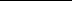 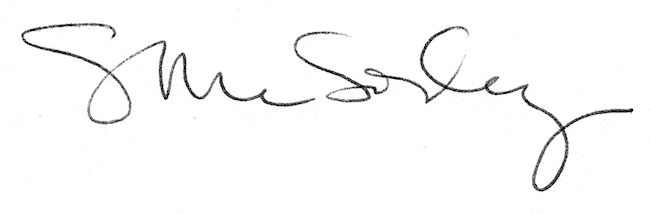 